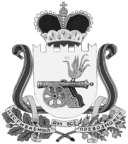 СОВЕТ ДЕПУТАТОВ ВЯЗЕМСКОГО ГОРОДСКОГО ПОСЕЛЕНИЯВЯЗЕМСКОГО РАЙОНА СМОЛЕНСКОЙ ОБЛАСТИРЕШЕНИЕот 27.11.2018  №  119Руководствуясь Уставом муниципального образования Вяземского городского поселения Вяземского района Смоленской области, Совет депутатов Вяземского городского поселения Вяземского района Смоленской областиРЕШИЛ:Провести творческий конкурс, посвященный 780-летию города воинской славы Вязьма «ВЯЗЬМА – это Родина моя».Утвердить общий призовой фонд в размере 250 тысяч рублей.3. Администрации муниципального образования «Вяземский район» Смоленской области разработать и утвердить Положение о творческом конкурсе, посвященном 780-летию Города воинской славы Вязьма «ВЯЗЬМА – это Родина моя».4. Опубликовать настоящее решение в газете «Мой город – Вязьма» и электронном периодическом издании «Мой город -  Вязьма.ru» (MGORV.RU).Глава муниципального образованияВяземского городского поселения     Вяземского района Смоленской области                                        А.А. ГригорьевО проведении творческого конкурса, посвященного                 780-летию города воинской славы Вязьма «ВЯЗЬМА – это Родина моя»